Cancer treatment—cancer treatment type, code NExported from METEOR(AIHW's Metadata Online Registry)© Australian Institute of Health and Welfare 2024This product, excluding the AIHW logo, Commonwealth Coat of Arms and any material owned by a third party or protected by a trademark, has been released under a Creative Commons BY 4.0 (CC BY 4.0) licence. Excluded material owned by third parties may include, for example, design and layout, images obtained under licence from third parties and signatures. We have made all reasonable efforts to identify and label material owned by third parties.You may distribute, remix and build on this website’s material but must attribute the AIHW as the copyright holder, in line with our attribution policy. The full terms and conditions of this licence are available at https://creativecommons.org/licenses/by/4.0/.Enquiries relating to copyright should be addressed to info@aihw.gov.au.Enquiries or comments on the METEOR metadata or download should be directed to the METEOR team at meteor@aihw.gov.au.Cancer treatment—cancer treatment type, code NIdentifying and definitional attributesIdentifying and definitional attributesMetadata item type:Data ElementShort name:Cancer treatment typeMETEOR identifier:288185Registration status:Health, Superseded 07/12/2011Definition:The type of treatment for cancer given as initial treatment for the particular patient, as represented by a code.Data Element Concept:Cancer treatment—cancer treatment type Value Domain:Cancer treatment type code NValue domain attributesValue domain attributesValue domain attributesRepresentational attributesRepresentational attributesRepresentational attributesRepresentation class:CodeCodeData type:NumberNumberFormat:NNMaximum character length:11ValueMeaningPermissible values:0No treatment1Surgical treatment2Radiation therapy3Systemic agent therapy4Surgical and radiation treatment5Surgical treatment and systemic agent treatment6Radiation and systemic agent treatment7
 All three treatment types
 Source and reference attributesSource and reference attributesSubmitting organisation:Australian Institute of Health and WelfareData element attributes Data element attributes Source and reference attributesSource and reference attributesOrigin:Commission on Cancer, American College of Surgeons.New South Wales Health Department.Reference documents:Commission on Cancer, Standards of the Commission on Cancer Registry Operations and Data Standards (ROADS) Volume II (1998)Public Health Division NSW Clinical Cancer Data Collection for Outcomes and Quality. Data Dictionary Version 1 Sydney NSW Health Dept (2001)Relational attributesRelational attributesRelated metadata references:Has been superseded by Cancer treatment—cancer treatment type, code N[N]       Health, Superseded 08/05/2014
Is re-engineered from  Cancer treatment type, version 1, DE, NHDD, NHIMG, Superseded 01/03/2005.pdf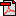  (14.4 KB)       No registration status
See also Cancer treatment—systemic therapy agent or protocol, text X[X(149)]       Health, Superseded 08/05/2014Implementation in Data Set Specifications:Cancer (clinical) DSS       Health, Superseded 07/12/2005
Cancer (clinical) DSS       Health, Superseded 06/03/2009
Cancer (clinical) DSS       Health, Superseded 22/12/2009
Cancer (clinical) DSS       Health, Superseded 07/12/2011